ПЛАН И РАСПОРЕД ПРЕДАВАЊАП1, П2, ...., П15 – Предавање прво, Предавање друго, ..., Предавање петнаесто, Ч - ЧасоваПЛАН ВЈЕЖБИВ1, В2, ...., В15 – Вјежба прва, Вјежба друга, ..., Вјежба петнаеста, ТВ – Теоријска вјежба, ПВ – Практична вјежбаРАСПОРЕД ВЈЕЖБИГ1, Г2, Г3, Г4 – Група прва, Група друга, Група трећа, Група четврта, Ч – ЧасоваПРЕДМЕТНИ НАСТАВНИК:	   доц. др Предраг Ћеранић		__________________________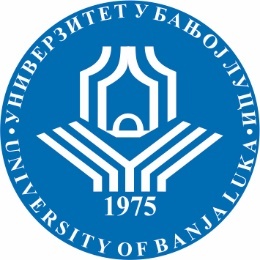 УНИВЕРЗИТЕТ У БАЊОЈ ЛУЦИФАКУЛТЕТ БЕЗБЈЕДНОСНИХ НАУКАБезбједност и криминалистика 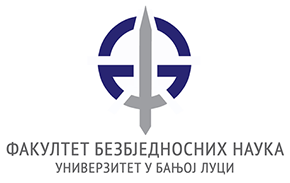 Школска годинаПредметШифра предметаСтудијски програмЦиклус студијаГодина студијаСеместарБрој студенатаБрој група за вјежбе2019/2020.Oснове безбједносних наукаОБК16ОБНБезбјeдност и криминалистикаIII1104СедмицаПредавањеТематска јединицаДанДатумВријемеМјесто одржавањаЧНаставникIП1Историјска перспектива;  Методи истраживања безбједносних појава;  Извори података о безбједносним појавама.Сриједа2.10.2019.12:15 - 15:00Амфитеатар3доц. др Предраг ЋеранићIIП2Појмовни приступ у изучавању безбједностиПојмовно-категоријални апарат студија безбједности; Логика и филозофија безбједности; Етимологија безбједностиСриједа9.10.2019.12:15 - 15:00Амфитеатар3доц. др Предраг ЋеранићIIIП3Појмовни приступ у изучавању безбједностиРеферентне вриједности; Референтни интереси; Безбједносна појаваСриједа16.10.2019.12:15 - 15:00Амфитеатар3доц. др Предраг ЋеранићIVП4Преовлађујућа одређења безбједностиБезбједност као стање; Безбједност као функција; Безбједност као организација; Безбједност као систем.Сриједа23.10.2019.12:15 - 15:00Амфитеатар3доц. др Предраг ЋеранићVП5Концепти безбједностиПојам и класификација концепата безбједности; Безбједност човјека.Сриједа30.10.2019.12:15 - 15:00Амфитеатар3доц. др Предраг ЋеранићVIП6Концепти безбједностиКонцепт људске и концепт социјеталне безбједностиСриједа6.11.2019.12:15 - 15:00Амфитеатар3доц. др Предраг ЋеранићVIIП7Национална безбједностТрадиционални концепт националне безбједности; Савремени концепт националне безбједности; Детерминанте савременог концепта националне безбједности – држава, нација, државне и националне вриједности и интереси, моћ државе.Сриједа13.11.2019.12:15 - 15:00Амфитеатар3доц. др Предраг ЋеранићVIIIП8Међународна и глобална безбједност;  Недржавни сектор безбједности.Сриједа20.11.2019.12:15 - 15:00Амфитеатар3доц. др Предраг ЋеранићIXП9Угрожавање безбједности Појам, структура, карактеристике и класификација појава угрожавања безбједностиСриједа27.11.2019.12:15 - 15:00Амфитеатар3доц. др Предраг ЋеранићXП10Угрожавање националне безбједностиВојни ризици и пријетње националној безбједности; Невојни ризици и пријетње националној безбједности;  Природне пријетње националној безбједности.Сриједа4.12.2019.12:15 - 15:00Амфитеатар3доц. др Предраг ЋеранићXIП11Угрожавање националне безбједностиУгрожавање националне безбједности појавама људског поријеклаСриједа11.12.2019.12:15 - 15:00Амфитеатар3доц. др Предраг ЋеранићXIIП12Угрожавање националне безбједностиТехничко-технолошке пријетње националној безбједности; Комбиноване – „хибридне“ пријетње националној безбједности.Сриједа18.12.2019.12:15 - 15:00Амфитеатар3доц. др Предраг ЋеранићXIIIП13Национални систем безбједностиБезбједност као функција државе и друштва; Појам националног система безбједности.Сриједа25.12.2019.12:15 - 15:00Амфитеатар3доц. др Предраг ЋеранићXIVП14Национални систем безбједностиКомпоненте националног система безбједности;  Контрола националног система безбједностиСриједа8.1.2020.12:15 - 15:00Амфитеатар3доц. др Предраг ЋеранићXVП15Анализа извршења предиспитних обавеза студената током наставе у семестру – овјера уредног похађања наставеСриједа15.1.2020.12:15 - 15:00Амфитеатар3доц. др Предраг ЋеранићСедмицаВјежбаТип вјежбеТематска јединицаIВ1Тупознавање студената са програмом и планом извођења наставе, са њиховим правима, обавезама и начином полагања испитадискусија о  безбједносној култури и вјештинама човјекових примитивних предака 		IIВ2Тиндустријска револуција и настанак модерне безбједности дискусија о  етимологији безбједностиIIIВ3Тразматрање и дистинцкија схватања безбедности као стања, организације, функције и   као система;IVВ4Тконцептуална анализа безбједности Дејвида Болдвинанеке од дефиниција безбједностиVВ5Тбезбједност човјекаљудска безбједност у националној и међународној политициVIВ6Тдискусија о посебностима концепта социјеталне безбједностианализа  појединих обиљежја идентитетаVIIВ7Тдискусија око терминолошког одређења националне безбједностипромјена традиционалног у савремени концепт националне безбједностидржавни и национални интерес, моћ државеVIIIВ8ТКолоквијумIXВ9Тпрофитни субјекти недржавног сектора безбједности непрофитни субјекти недржавног сектора безбједностиXВ10Тизвори,носиоци, облици и видови угрожавања безбједностиповратно дејство посљедице на извор и носиоца угрожавањаXIВ11Тполитички притисци,  мјере економске принудеилегалне миграције и њихове посљедице по националну безбједностXIIВ12Танализа појединих случајева терористичких напада представљених у тзв. белим књигама о тероризму на подручју бивше СФРЈдискусија о употреби оружја за масовно уништењеXIIIВ13Тпојам националног система безбједностидискусија о карактеристикама система безбједносни Босне и ХерцеговинеXIVВ14Танализа појединих одредби закона којима се регулише рад судова и тужилаштва у супротстављању тероризмуконтрола националног система безбједностиXVВ15ТКолоквијумГрупаДанВријемеМјесто одржавањаЧСарадникГ1Уторак08:15 – 10:00Амфитеатар2Милица Сикимић, маГ2Уторак12:15 - 14:00Амфитеатар2Милица Сикимић, маГ3Уторак14:15 - 16:00Учионица 1262Милица Сикимић, маГ4Сриједа08:15 – 10:00Амфитеатар2Милица Сикимић, ма